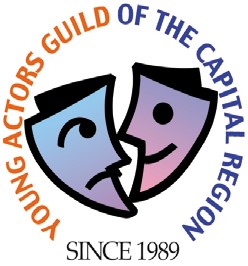 	SPRING 2017          PLEASE COMPLETE AND RETURN                                      SHOW BEING CONSIDERED:  REGISTRATION FORM TO:                                                        SEUSSICAL THE MUSICALMARY D’AMICO, DIRECTOR             	Show will be decided based on registrationA nonrefundable $100 deposit is due with registrationSTUDENT’S NAME _____________________________________________________________   AGE ___________________________________________ DATE OF BIRTH ____ /_________ /________  SCHOOL________________________________   CURRENT GRADE _______________________ PARENT’S NAME ______________________________________________________   PARENT’S EMAIL ____________________________________ STREET ADDRESS _______________________________________________________________________________________________________________ CITY _________________________________________________________________________   ZIP _______________________________________________ HOME PHONE _____________________________________________   WORK PHONE ___________________________________________________  IT IS IMPORTANT TO THE ENTIRE CAST AND STAFF THAT THE STUDENT PARTICIPATES IN ALL WEEKS OF THE PROGRAM. If you are aware of any days that your child will not be able to attend the program, please list them below: ____________________________________________________________________________________________________________________________________ IF YOU BECOME AWARE OF ANY NECESSARY ABSENCES, PLEASE INFORM US BY EMAIL AT BESTYAGEVER@GMAIL.COM. ` IF A STUDENT MISSES 3 REHEARSALS THEY WILL NOT BE ABLE TO PARTICIPATE IN THE PRODUCTION. IN CASE OF AN EMERGENCY: CONTACT ________________________________________________________________________________________________________________________ PHONE ___________________________________________________________________________________________________________________________ FAMILY DOCTOR ________________________________________________________________________________________________________________ DOCTOR’S ADDRESS ____________________________________________________________________________________________________________ List all allergies ________________________________________________________________________________________________________________________________ List all medications being taken ______________________________________________________________________________________________________________ List all medical problems of which we should be made aware ______________________________________________________________________________ I give permission to Young Actors Guild staff to consent to medical treatment/healthcare services without limitation, on behalf of my/our child/children in my/our stead as may be deemed necessary, proper or prudent in the discretion of said agent, employee and/or chaperone.  Insurance Provider ______________________________________________   ID# __________________________________________________P.O Box 624Wynantskill, NY 12198(518) 478-5326 YAG will be held at the Mueller Center on the RPI Campus. CENTER STAGE (Includes Classes and Show) --$450.00 Program runs from February 25 – May 6  with show dates TBA as listed belowBack Stage (Classes only)---------------$300.00 NO CLASSES April 15TENTATIVE SHOW DATES:  May 12, 13, 14 , 19,20,21